                              Time Off Request Form    		          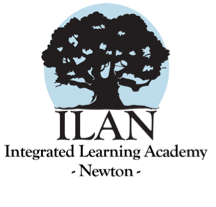 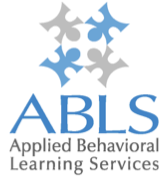                                                                Employee Information Total Hours Requested:  Reason for Request:Supervisor ApprovalToday’s Date:                                                              Last Name: (Print)First Name: (Print)Department:Supervisor:Type of Time Off Requested:Type of Time Off Requested:Type of Time Off Requested:Type of Time Off Requested:Type of Time Off Requested:Type of Time Off Requested:Type of Time Off Requested:Type of Time Off Requested:Type of Time Off Requested:Type of Time Off Requested:Type of Time Off Requested:Type of Time Off Requested:Type of Time Off Requested:PersonalVacation    Vacation    Jury DutyDates Requested & Shifts Effected: Dates Requested & Shifts Effected: Dates Requested & Shifts Effected: Dates Requested & Shifts Effected: Dates Requested & Shifts Effected: Supervisor Signature                     DateYou must submit your Time Off Request Form to your supervisor two week in advance of the first day requested off. You are responsible for putting an “out of office greeting” on your ABLS email and work phone if you have an office. Additionally, you are also responsible for accurately recording your time off in NPA works.  You must submit your Time Off Request Form to your supervisor two week in advance of the first day requested off. You are responsible for putting an “out of office greeting” on your ABLS email and work phone if you have an office. Additionally, you are also responsible for accurately recording your time off in NPA works.  Employee SignatureDateApproved     Approved     RejectedComments: Comments: Comments: Comments: 